МУНИЦИПАЛЬНОЕ АВТОНОМНОЕ ДОШКОЛЬНОЕ ОБРАЗОВАТЕЛЬНОЕ УЧРЕЖДЕНИЕ-ДЕТСКИЙ САД №4 «ЗОЛОТОЙ ГРЕБЕШОК» КОМБИНИРОВАННОГО ВИДА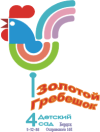 Методические рекомендации родителям и педагогам образовательных организаций.             Дидактическая игра для дошкольников               «Составь слово по первым буквам".(Развитие навыков акустического анализа и синтеза. Закрепление навыка чтения, зрительного образа буквы)                            для детей 5-7 лет                                               Выполнила:                               Функ Светлана Викторовна                                     воспитатель первой квалификационной категории                                             г. Бердск – 2023 г.Дидактическая игра для дошкольников «Составь слово по первым буквам".Цель игры: развитие и совершенствование навыков звукобуквенного анализа и синтеза.Задачи: -Упражнять выделять первый звук в слове и записывать его с помощью буквы.-Соединять отдельные звуки в слова.- Развивать мыслительные операции (память, внимание, логическое мышление).- Подготавливать детей к чтению и закреплять навык  чтения и звукобуквенного анализа слов ( гласные,  согласные)- Развивать пространственные представления. - Устанавливать, какие звуки слышны в слове, определять порядок их следования и количество.- Расширять кругозор ребенка.- Воспитывать самостоятельность, смекалку Материалы: карточки с предметными картинками, буквы магнитной или разрезной азбуки, карандаши. Ход игры (1 вариант): 1. четко проговорить название первой картинки (картинки называть слева направо); 2. выделить первый звук в слове – названии картинки; 3. обозначить звук буквой, найти соответствующую букву в магнитной или разрезной азбуке; 4. поставить букву под данной картинкой; 5. повторить действия для всех слов – названий картинок; 6. прочитать получившееся слово. Ход игры (2 вариант): 1. четко проговорить название первой картинки (картинки называть слева направо); 2. выделить первый звук в слове – названии картинки; 3. обозначить звук буквой и напечатать соответствующую букву под данной картинкой; 4. повторить действия для всех слов – названий картинок; 5. прочитать получившееся слово. Ход игры (3 вариант): 1. четко проговорить название первой картинки (картинки называть слева направо); 2. выделить первый звук в слове – названии картинки и запомнить его; 3. повторить действия для всех слов – названий картинок; 4. соединить первые звуки в слово (устно, по памяти), ставя их по порядку определения; 5. назвать получившееся слово.  Материал дается ребенку в игровой форме: например, взрослый предлагает ребенку помочь любимому мультипликационному герою отгадать слово «спрятанное» в карточке. Задания в пособии выстроены с постепенным усложнением. После того как ребенок с легкостью угадывает слова из трех букв, то можно уже усложнять задания. Важно помнить, что занятия с ребенком не должны быть слишком длительными: не нужно стремиться к тому, чтобы ребенок за один раз собрал сразу несколько слов из карточки, вы можете переутомить ребенка. Приступите к заданию чуть позже, после того, как ребенок немого отдохнет, главное, будьте последовательны в обучении: не переходите к выполнению следующей задачи, если ребенок еще не справился с первой. Игра может быть использована для индивидуальных и подгрупповых занятий с детьми старшего дошкольного возраста. Постепенное усложнение заданий, представленных в пособии, позволит педагогам и родителям варьировать задания с учетом уровня развития детей и их индивидуальных способностей.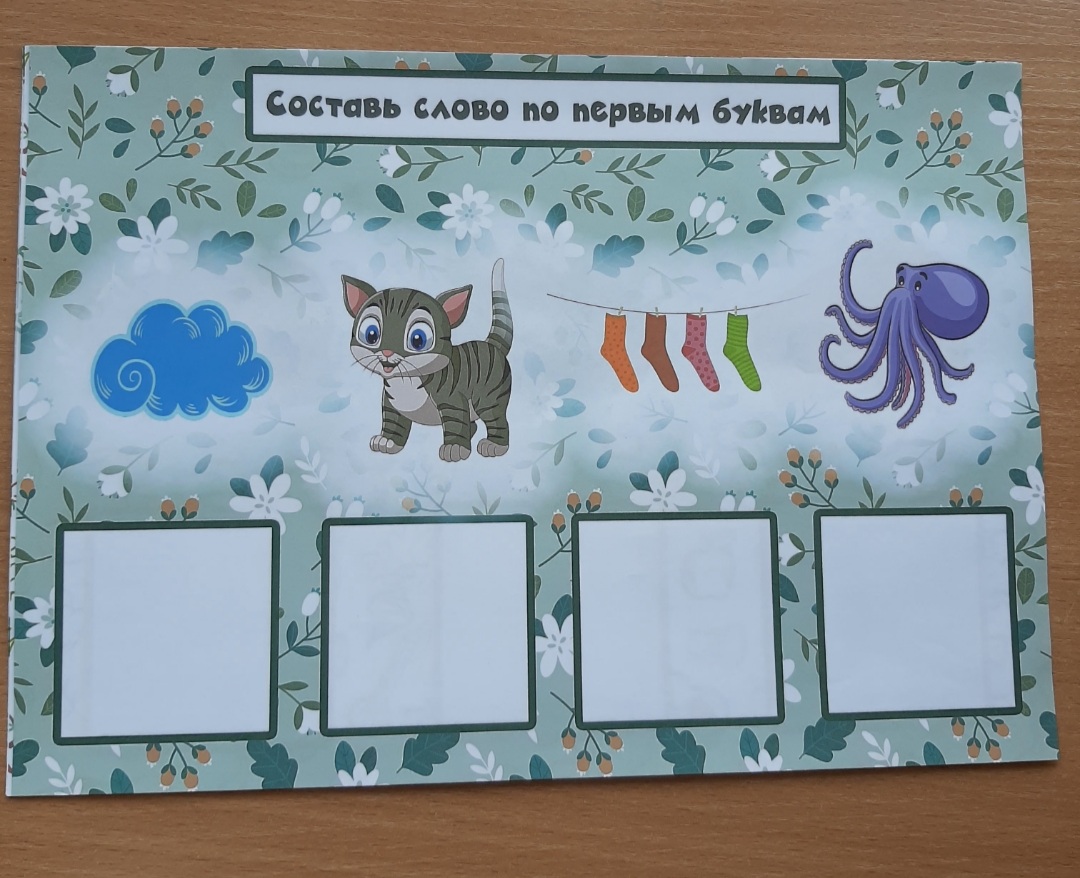 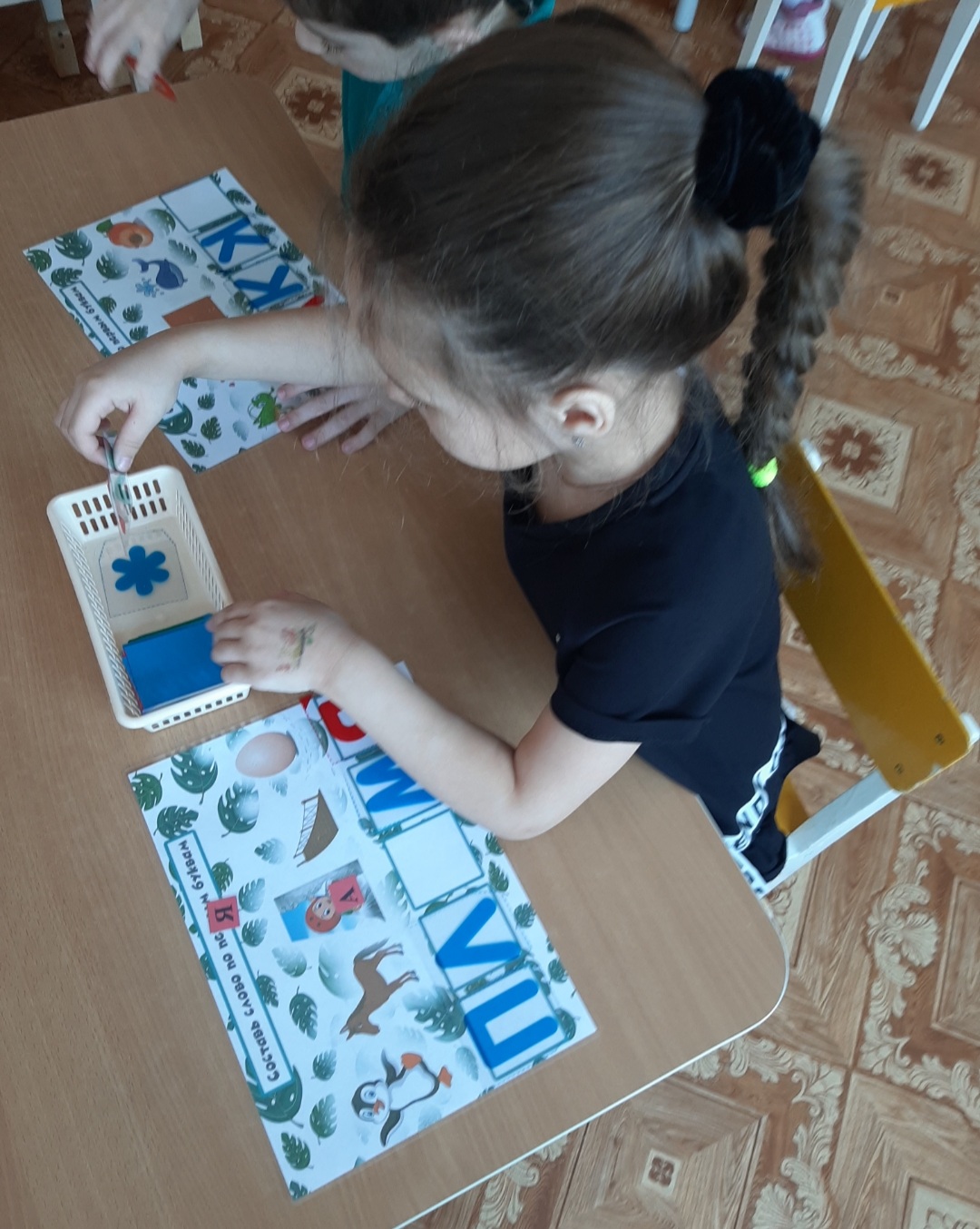 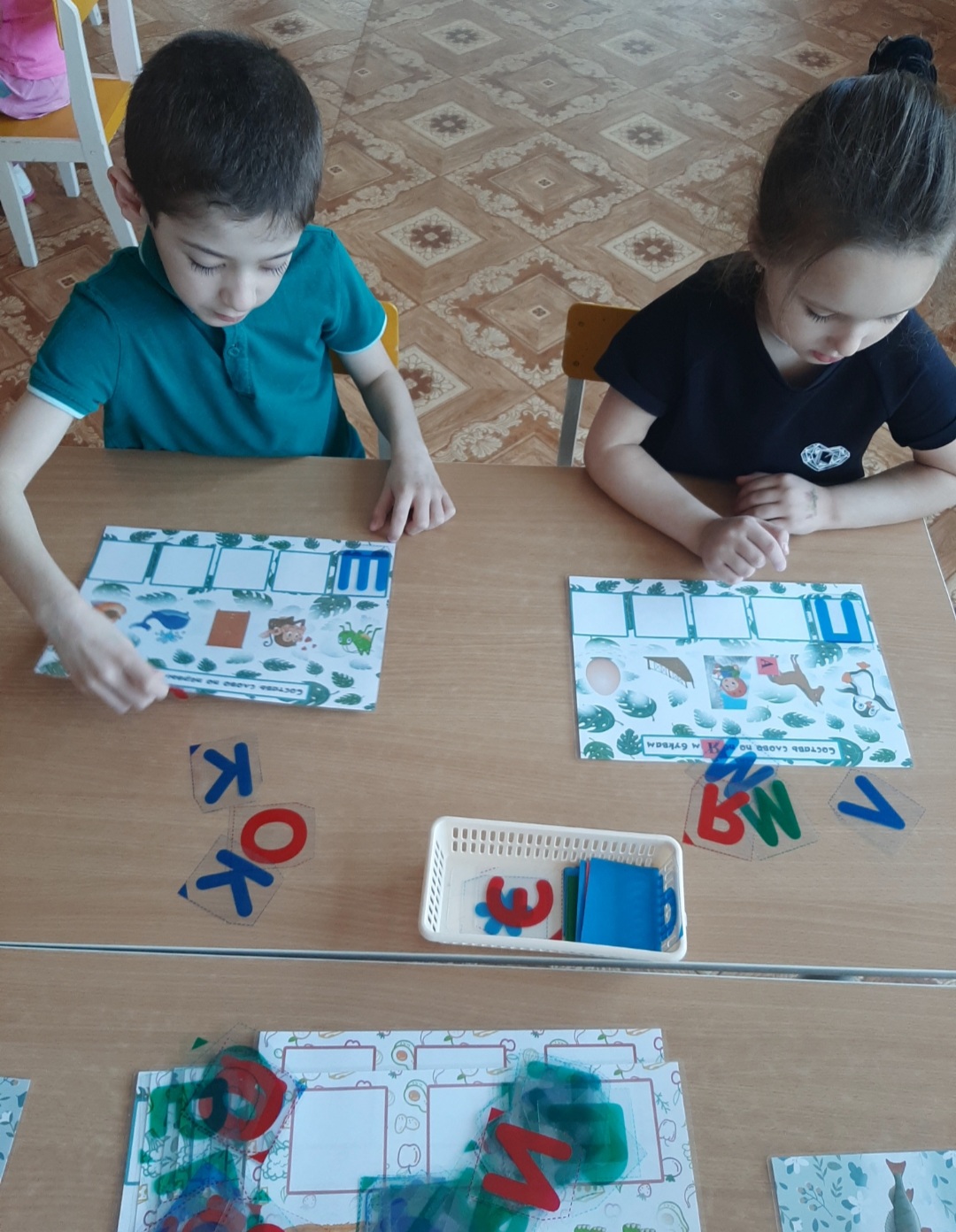 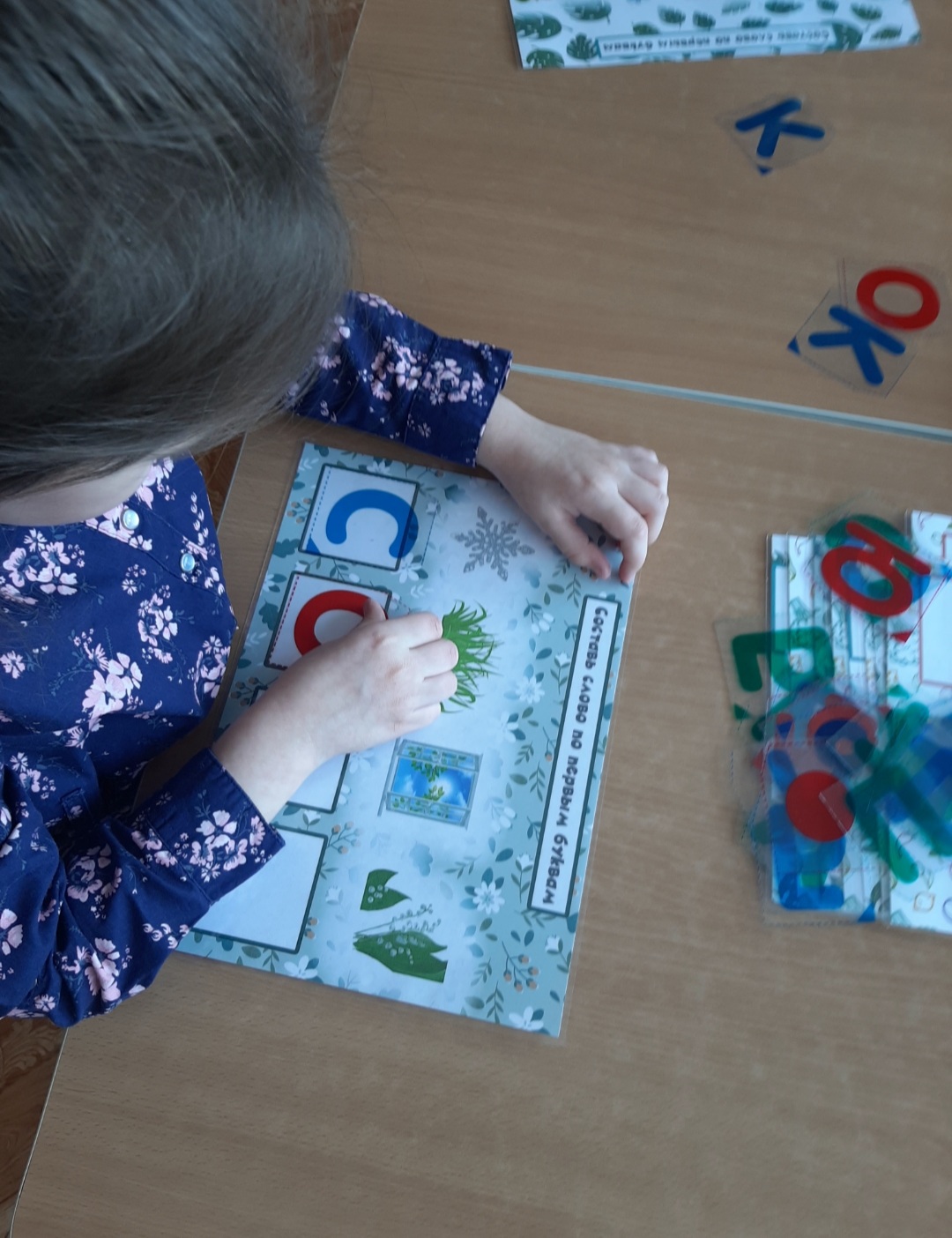 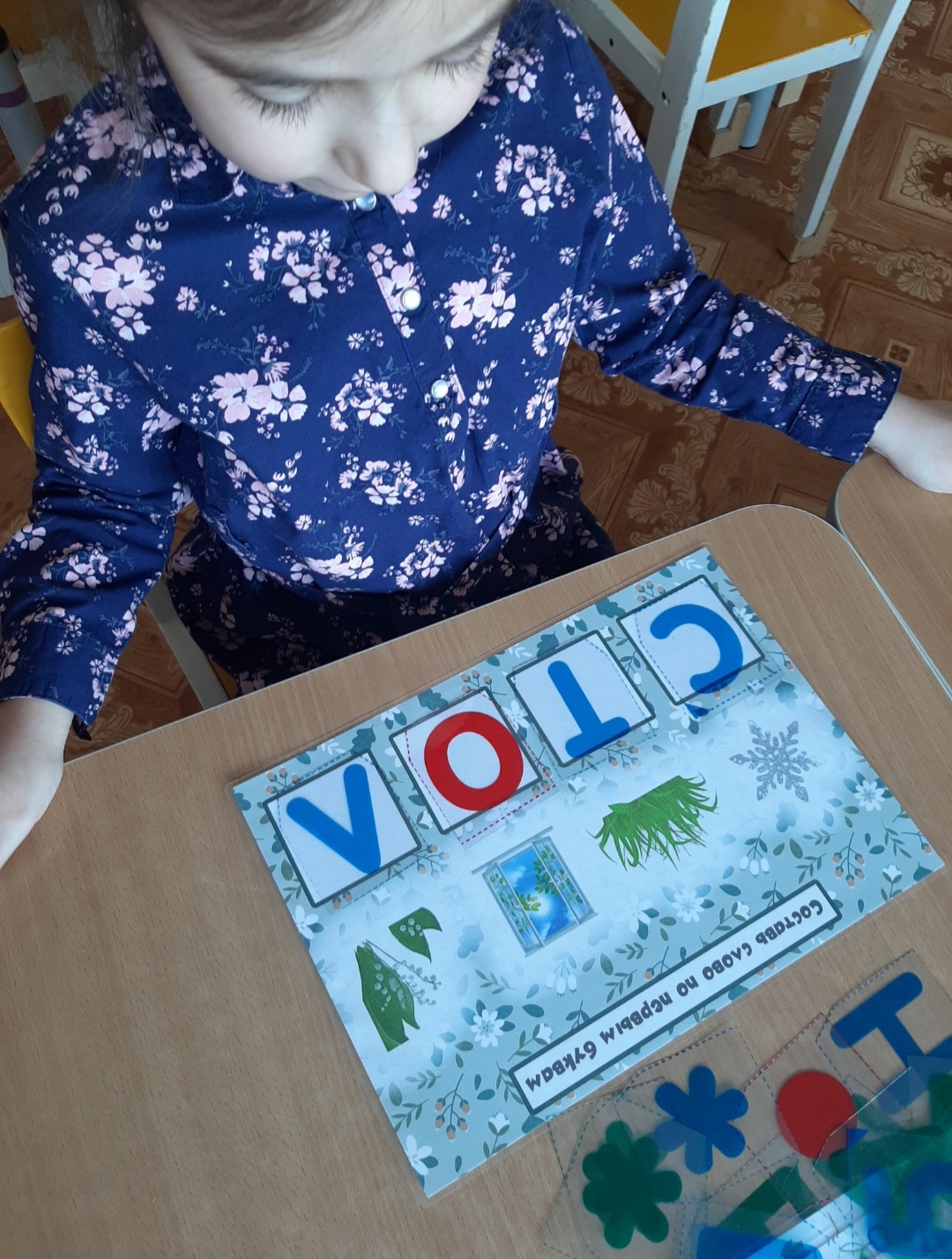 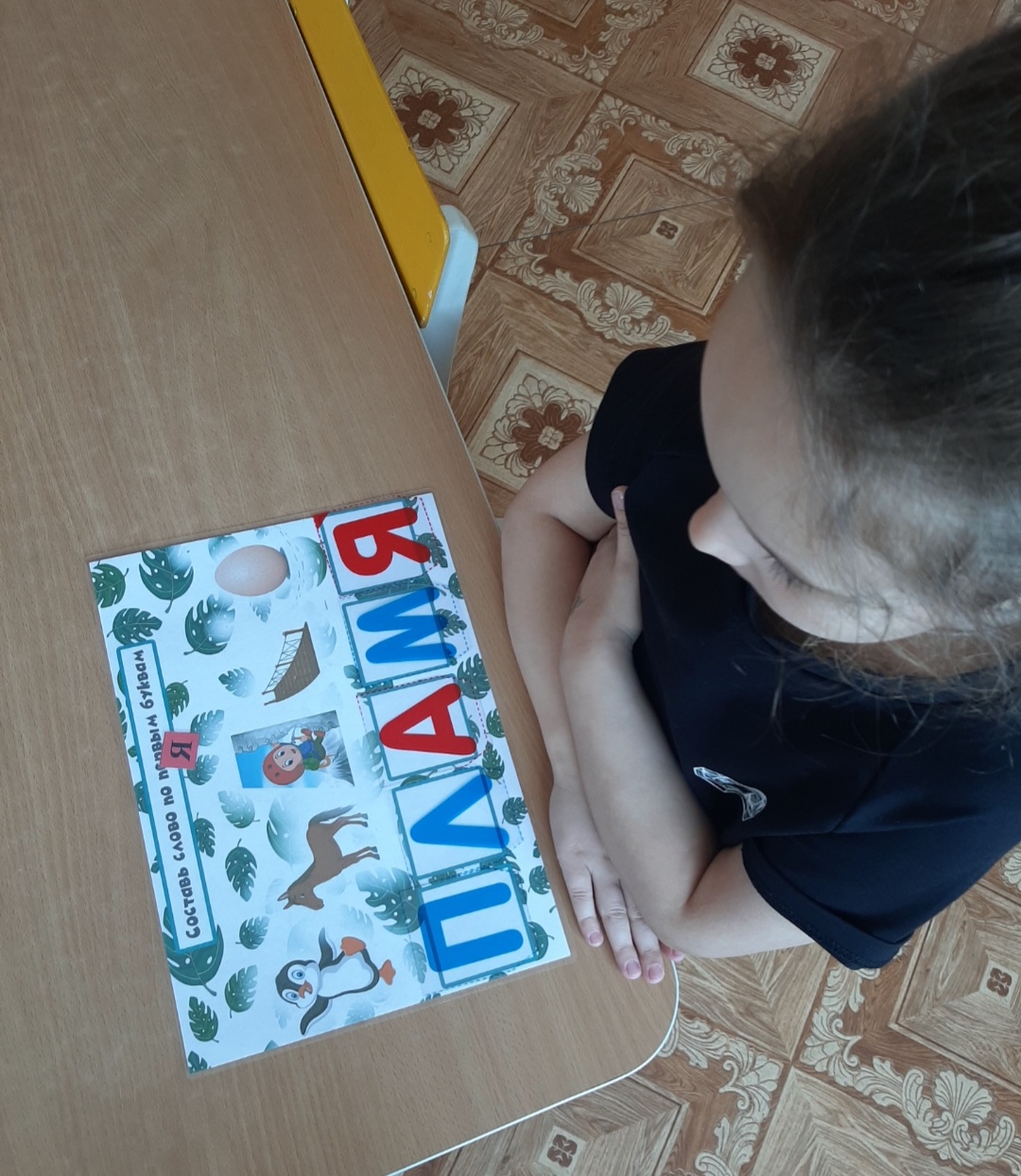 